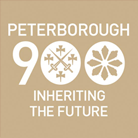 LEGACY DECLARATION FORMTHIS FORM IS NOT A LEGAL DECLARATION AND DOES NOT FORM PART OF YOUR WILL. PLEASE ONLY USE THIS FORM IF YOU HAVE ALREADY FORMALISED YOUR WISHES WITH YOUR SOLICITOR.